ANEXO I: PROYECTO A DESARROLLAR Y PRESUPUESTOCONVOCATORIASUBVENCIONES DESTINADAS A ENTIDADES DEL TERCER SECTOR DE ACCIÓN SOCIAL DE LA ISLA DE TENERIFE PARA EL IMPULSO DE PROYECTOS DESTINADOS A PERSONAS EN SITUACIÓN DE EXCLUSIÓN SOCIAL O EN RIESGO DE PADECERLA (2021)A tener en cuenta:En caso de presentar más de un proyecto deberá cumplimentar un Anexo I por cada proyecto.DATOS GENERALES DE LA ENTIDADNombre de la entidadAño de constitución de la entidadNombre de la persona responsable de la entidadCargo de la persona responsable de la entidadActividades de la entidad (definir brevemente los fines de la entidad)  DATOS GENERALES DEL PROYECTOLínea a la que corresponde el proyectoNombre del proyectoLugar donde se desarrollará el proyecto dentro de la isla de TenerifeFecha de inicio y fin del proyectoDESCRIPCIÓN GENERAL DEL PROYECTOBreve fundamentación: ¿Por qué surge la necesidad de desarrollar el proyecto?Objetivo general: ¿Cuál es el objetivo que se quiere lograr con el desarrollo del proyecto?Perfil de las personas beneficiarias (rango de edad, zona geográfica, % de mujeres beneficiarias del proyecto)Alcance del proyecto ¿Cuántas personas se beneficiarán del proyecto? Actividades: ¿Qué actividades se desarrollarán en el proyecto?Frecuencia de realización de las actividadesMetodología: ¿Qué metodología se desarrollará en el proyecto?Colaboración con otras entidades ¿Para el desarrollo del proyecto se realizan actividades colaborando con otras entidades privadas o con entidades públicas? ¿Cuáles son? Nuevas contrataciones ¿El proyecto incluye nuevas contrataciones? Detalle de las mismas (número, perfil, duración, tipo de contrato, etc.)Compromiso de contratar mujeres Si el proyecto incluye nuevas contrataciones existe un compromiso de la entidad para que al menos el 50% de estas sean mujeresVALORACIÓN DEL PROYECTOPERTINENCIA DE LAS NECESIDADES, OBJETIVOS Y ACTIVIDADES DEL PROYECTO CON LOS OBJETIVOS DE LAS SUBVENCIONES ESTABLECIDOS EN LAS BASES. (MÁXIMO: 20 puntos).¿Qué se valora?: El ajuste de los objetivos y las acciones de los proyectos con los objetivos de la Subvención, establecidos en las Bases. Se debe describir cada necesidad sobre la que se va a intervenir, con su/s objetivo/s y su actividad/es destinada/s a cubrirlas. Marcar la que corresponda:EVALUACIÓN DEL PROYECTO (MÁXIMO: 20 puntos).¿Qué se valora?: La capacidad del proyecto para medir el cumplimiento de sus objetivos Marcar lo que corresponda:Detallar brevemente la propuesta de evaluación del proyecto. NÚMERO DE PERSONAS ATENDIDAS POR LA ENTIDAD EN LOS TRES ÚLTIMOS AÑOS NATURALES (2018, 2019, 2020) EN EL MARCO DE SITUACIONES DE EXCLUSIÓN SOCIAL O EN RIESGO DE PADECERLA. (MÁXIMO 20 puntos).¿Qué se valora?: La capacidad de gestión en los tres últimos años naturales (2018, 2019, 2020) que incluye el periodo previo y posterior a la crisis sanitaria, económica y social del año 2020. Además se valora el alcance de la entidad para ejecutar proyectos destinados a personas en situación de exclusión social o en riesgo de padecerla.INCLUSIÓN DE LA PERSPECTIVA DE GÉNERO E INTERCULTURAL EN EL PROYECTO (MÁXIMO 15 puntos)¿Qué se valora?: La incorporación la perspectiva de género en el proyecto.Marcar lo que corresponda:AÑOS DE EXPERIENCIA EN LA PRESTACIÓN DE SERVICIOS A PERSONAS Y GRUPOS HUMANOS EN SITUACIÓN DE EXCLUSIÓN SOCIAL O EN RIESGO DE PADECERLA, QUE CORRESPONDA AL OBJETO DE LA LÍNEA A LA PRESENTA EL PROYECTO (MÁXIMO 10 puntos)¿Qué se valora?: La experiencia de la entidad para desarrollar proyectos destinados a personas en situación de exclusión social o en riesgo de padecerla, en relación a la Línea a la que corresponde el Proyecto.CREACIÓN DE EMPLEO PARA LA EJECUCIÓN DEL PROYECTO (MÁXIMO 10 puntos)¿Qué se valora?: La creación de nuevo empleo del proyecto y que de estas nuevas contrataciones se tenga en cuenta que al menos el 50% sean mujeres.Marcar lo que corresponda:Detallar el objeto de la/s nueva/s contratación/es y las características del/los contrato/s (incorporar tantas filas como nuevas contrataciones incluya el proyecto)OBJETIVOS DE DESARROLLO  SOSTENIBLE (ODS) (MÁXIMO 5 puntos).¿Qué se valora?: El alineamiento de las necesidades, objetivos y actividades del proyecto identificadas en el CRITERIO 1 con los Objetivos de Desarrollo Sostenible (ODS) y justificación del /los mismo/s.Indicar los ODS que se alinean con el proyecto (no superar las cinco filas)CUMPLIMENTAR EL SIGUIENTE CUADRO EN RELACIÓN AL PROYECTO, TENIENDO EN CUENTA LAS RESPUESTAS SEÑALADAS PARA LOS CRITERIOS DE VALORACIÓN 1,2, 4 Y 7 DEL PRESENTE ANEXO 1. (No superar un máximo de cinco filas)ACCIONES DE COMUNICACIÓN Y DIFUSIÓN DE LA FINANCIACIÓN RECIBIDA POR EL CABILDO PARA EL DESARROLLO DEL PROYECTOEspecificar los medios que se utilizarán para la difusión del proyecto en cumplimiento de lo establecido en el artículo 18 de la Ley 38/2003, de 17 de noviembre, General de SubvencionesPRESUPUESTOIngresos:Gastos (cumplimentar los conceptos que correspondan):En 	 a 	 de 	 de 20	Firmado: (La/El Representante de la Asociación)ANEXO II: DECLARACIÓN RESPONSABLED./Dña. ……………....................................................................................... con 
D.N.I. ..................................... en nombre y representación de (nombre de la entidad) …………………………....................................................................., con NIF ……………………., declara que la documentación que a continuación se relaciona, obra en poder del Cabildo Insular de Tenerife, con motivo de la subvención otorgada en el marco de la Convocatoria de subvenciones (nombre de la Convocatoria) …………………………………………. para sufragar los gastos relativos al Proyecto …………………………………………., en el ejercicio …………. y que, con respecto a la misma, no se ha producido modificación alguna:Estatutos y sus modificaciones, diligenciados por el Registro de Entidades competente donde los mismos hayan sido depositados.Certificado o Resolución o cualquier otro documento oficial que acredite la inscripción en el Registro competente.Acreditación de la representación.En ………….…………………………………., a …… de ...................... de 20......Firmado: (La/el Representante de la Asociación)ANEXO III: COMPROMISO DE QUE, EN LAS NUEVAS CONTRATACIONES PARA LA EJECUCION DEL PROYECTO AL MENOS EL 50% SEAN MUJERESD./Dña. ……………....................................................................................... con 
D.N.I. ..................................... en nombre y representación de (nombre de la entidad) …………………………....................................................................., con NIF ……………………., DIGO:Que para las Subvenciones destinadas a entidades del Tercer Sector de Acción Social de la isla de Tenerife para el impulso de proyectos destinados a personas en situación de exclusión social o en riesgo de padecerla (2021), LÍNEA (nombre de la línea) …………….…………………………………………, ME COMPROMETO A QUE, EN LAS NUEVAS CONTRATACIONES PARA LA EJECUCIÓN DEL PROYECTO, AL MENOS EL 50% DE LAS MISMAS SEAN MUJERES.En ………….…………………………………., a …… de ...................... de 20......Firmado: (La/el Representante de la Asociación)ANEXO IV: ALEGACIONES TRÁMITE DE AUDIENCIAExpediente: …………………..D./Dña. .................................................................... con DNI nº ........................ en su propio nombre o en representación de............................................. DIGO:Que con fecha …………………………… se me ha notificado, mediante anuncio publicado en el Tablón de Anuncios del Cabildo Insular de Tenerife, propuesta de Resolución Provisional de las Subvenciones destinadas a entidades del Tercer Sector de Acción Social de la isla de Tenerife para el impulso de proyectos destinados a personas en situación de exclusión social o en riesgo de padecerla (2021), LÍNEA (nombre de la línea) …………….…………………………………………, en la que se me otorga un plazo de DIEZ DÍAS HÁBILES para formular alegaciones.Que dentro del indicado plazo y al amparo del art. 24 de la Ley General de Subvenciones, vengo en formular las siguientesALEGACIONES1ª2ª3ª Por lo expuestoSOLICITO que a la vista de las alegaciones formuladas y de los documentos aportados al expediente en la propuesta de resolución definitiva se valoren las circunstancias indicadas conforme a los criterios establecidos en las bases reguladoras y en la convocatoria.En ………….…………………………………., a …… de ...................... de 20......Firmado: (La/el Representante de la Asociación)ANEXO V: RECHAZO DE LA SUBVENCIÓND./Dña. ..........................................................................con DNI.: ..................................... en calidad de ............................................. en su propio nombre o en representación de ..................................................................., DIGO:Que con fecha ………………………………………………, se ha publicado en el Tablón de anuncios del Cabildo Insular de Tenerife, la propuesta de Resolución Definitiva de las Subvenciones destinadas a entidades del Tercer Sector de Acción Social de la isla de Tenerife para el impulso de proyectos destinados a personas en situación de exclusión social o en riesgo de padecerla (2021), LÍNEA (nombre de la línea)………………………………………..., en la que se otorga un plazo de DIEZ DÍAS HÁBILES para renunciar a la subvención concedida.Que dentro del indicado plazo, comunicamos el RECHAZO de la subvención otorgada para la realización de la/s actividad/es …………………………………………………………………..En ___________________________, a __________, de ______________ de 20____Firmado: (La/el Representante de la AsociaciónANEXO VI: MEMORIA FINAL DEL PROYECTOA tener en cuenta:En caso de presentar la Memoria final de más de un proyecto deberá cumplimentar un Anexo VI por cada proyecto.DATOS GENERALES DE LA ENTIDADNombre de la entidadAño de constitución de la entidadNombre de la persona responsable de la entidadCargo de la persona responsable de la entidadDATOS GENERALES DEL PROYECTOLínea a la que corresponde el proyectoNombre del proyectoLugar donde se ha desarrollado el proyecto dentro de la isla de TenerifeFecha de inicio y fin del proyectoEVALUACIÓN DEL PROYECTOObjetivos y logros alcanzados. Deberá darse cuenta de los objetivos planteados en el proyecto inicial. (Anexo 1) En caso de que haya sido necesario realizar alguna reprogramación deberá hacerse constar (añadir tantas filas como sea necesario).Número de personas beneficiarias del proyecto y entidades colaboradoras finales del proyectoEntidades colaboradoras (en su caso)Nuevas contrataciones realizadas para el desarrollo del proyectoEn estas nuevas contrataciones realizadas para el desarrollo del proyecto, al menos el 50% han sido mujeres?Qué gastos ha realizadoDescribir las actividades para las que han sido necesarios los gastos subvencionadosResultados de los indicadores de evaluación planteados inicialmenteIndicadores Cuantitativos: (añadir tantas filas como sea necesario).Indicadores Cualitativos: (añadir tantas filas como sea necesario).¿Qué metodología se ha utilizado en el proyecto? ¿Ha sido útil para el logro del/los objetivo/o del proyecto?En el caso de haber desarrollado actividades específicas que incorporen la perspectiva de género y e intercultural en el proyecto ¿Qué resultados se han obtenido?Acciones de comunicación y difusión realizadas Puntos fuertes del desarrollo del proyecto.Aspectos a mejorar en el desarrollo del proyecto.Propuestas para el Cabildo de Tenerife a tener en cuenta en futuras convocatorias de subvenciones.COMUNICACIÓN Y DIFUSIÓN DEL PROYECTOAcciones de comunicación y difusión de la financiación recibida por el Cabildo para el desarrollo del proyectoEn el caso que el proyecto contuviera acciones de comunicación y difusión, marcar las que se han desarrollado. Para su acreditación se pueden incluir fotografías, así como enlaces a páginas web, a publicaciones en redes sociales, vínculos a audios o noticias en prensa escrita, etc.En ………….…………………………………., a …… de ...................... de 20......Firmado: (La/El Representante de la Asociación)ANEXO VII: LIQUIDACIÓN DE PRESUPUESTO DE INGRESOS Y GASTOSIngresos: Gastos:Desviaciones acaecidas (justificar):En ………….…………………………………., a …… de ...................... de 20......Firmado: (El/La Representante de la Asociación)ANEXO VIII: RELACIÓN DE INGRESOSD./Dña. ……………....................................................................................................................... con
DNI.: ............................... en calidad de ............................................. en su propio nombre o en representación de 	
....................................................................., presento la siguiente relación de ingresos como justificación de las Subvenciones destinadas a entidades del Tercer Sector de Acción Social de la isla de Tenerife para el impulso de proyectos destinados a personas en situación de exclusión social o en riesgo de padecerla (2021), LÍNEA (nombre de la línea)	(1) Patrocinios, subvenciones, otros (concretar concepto)Declaro bajo mi responsabilidad que los datos incluidos en esta relación son ciertos y, para que conste e los efectos oportunos, firma la presente declaración.En ………….…………………………………., a …… de ...................... de 20......Firmado: Tesorero/a	VºBº Presidente/aANEXO IX: RELACIÓN DE GASTOSD./Dña. ……………....................................................................................................................... con
DNI.: ............................... en calidad de ............................................. en su propio nombre o en representación de ……………………………………………………………………………....................., presento la siguiente relación de gastos como justificación de las Subvenciones destinadas a entidades del Tercer Sector de Acción Social de la isla de Tenerife para el impulso de proyectos destinados a personas en situación de exclusión social o en riesgo de padecerla (2021), LÍNEA (nombre de la línea) ……………………………………………………………RELACIÓN DE GASTOSDeclaro bajo mi responsabilidad que los datos incluidos en esta relación son ciertos y, para que conste a los efectos oportunos, firma la presente declaraciónEn ………….…………………………………., a …… de ...................... de 20......Firmado: Tesorero/a	VºBº Presidente/aANEXO X: CERTIFICACIÓN SOBRE DESTINO DE LOS FONDOS CONCEDIDOS POR EL CABILDO INSULAR DE TENERIFED./Dña. .......................................................................................con DNI.: .....................................en calidad de Secretaria/o de (nombre de la entidad) ............................................................................, con NIF ………………certifica y declara bajo su responsabilidad que los gastos ejecutados en el marco de la Convocatoria de Subvenciones destinadas a entidades del Tercer Sector de Acción Social de la isla de Tenerife para el impulso de proyectos destinados a personas en situación de exclusión social o en riesgo de padecerla (2021), LÍNEA (nombre de la línea)
	……………………………………………………………………..,
han sido destinados a la ejecución de la actividad objeto de subvención, cumpliéndose con la finalidad para la cual fue concedida la misma.En………….…………………………………., a…… de...................... de 20......ANEXO XI: DIFUSIÓN DE LA FINANCIACIÓN DEL PROYECTOIdentificación de una descripción de: «necesidad sobre la que se va a intervenir- identificación del objetivo- actividad/es a desarrollar»3 puntosIdentificación de dos descripciones de: «necesidad sobre la que se va a intervenir- identificación del objetivo- actividad/es a desarrollar»6 puntosIdentificación de tres descripciones de: «necesidad sobre la que se va a intervenir- identificación del objetivo- actividad/es a desarrollar»9 puntosIdentificación de cuatro descripciones de: «necesidad sobre la que se va a intervenir- identificación del objetivo- actividad/es a desarrollar»12 puntosIdentificación de cinco descripciones de: «necesidad sobre la que se va a intervenir- identificación del objetivo- actividad/es a desarrollar»15 puntosIdentificación de más de cinco descripciones de: «necesidad sobre la que se va a intervenir- identificación del objetivo- actividad/es a desarrollar»20 puntosEl proyecto recoge una propuesta de evaluación del mismo.5 puntosLos indicadores designados para cada actividad son de tipo cuantitativo.5 puntosLos indicadores designados para cada actividad son de tipo cualitativo.5 puntosLos indicadores que lo permitan están desagregados por sexo/género (mujer/hombre/otro). Es decir, deben recogerse por:  nº de hombres, nº de mujeres y nº de  personas de otro sexo/género»5 puntos(No superar un máximo de 3.000 caracteres, es decir una cara de folio A4).Indicar número de personas atendidas en los tres últimos años naturales (2018, 2019, 2020) dirigidos a personas en situación de exclusión social o en riesgo de padecerlaDetallar en qué servicios de los tres últimos años naturales (2018, 2019, 2020) se han atendido a las personas  dirigidos a personas en situación de exclusión social o en riesgo de padecerla que indican en el cuadro anterior. (incluir tantas filas como sean necesarias)Detallar en qué servicios de los tres últimos años naturales (2018, 2019, 2020) se han atendido a las personas  dirigidos a personas en situación de exclusión social o en riesgo de padecerla que indican en el cuadro anterior. (incluir tantas filas como sean necesarias)Detallar en qué servicios de los tres últimos años naturales (2018, 2019, 2020) se han atendido a las personas  dirigidos a personas en situación de exclusión social o en riesgo de padecerla que indican en el cuadro anterior. (incluir tantas filas como sean necesarias)AñoPoblación a la que se dirige y número de personas atendidasServicios realizados2018.2019.2020.Incluir una acción de sensibilización sobre igualdad de género dirigida a las personas destinatarias del proyecto5 puntosIncluir una acción de sensibilización sobre interculturalidad dirigida a las personas destinatarias del proyecto5 puntosPuesta a disposición de un recurso para la  conciliación de la vida personal, familiar y laboral que facilite la participación de la población destinataria en el proyecto5 puntosNúmero de añosContratación de, al menos, una persona en situación de desempleo para la ejecución del proyecto.5 puntosCompromiso de que, en caso de nuevas contrataciones para la ejecución del proyecto, al menos, el 50% son mujeres. 5 puntosNueva contratación Objeto del contratoTipo de contrato1.2. 3.ODS1.2.3.4.5.Necesidad detectadaObjetivo Actividad para el logro del objetivo Indicadores cuantitativosIndicadores cualitativosIndicadores desagregados por sexo/género (si los indicadores lo permiten)Perspectiva de género e intercultural en el ProyectoIdentificación y justificación del/los ODS12345Exponer el cartel (Anexo XI) en la sede de la entidad (obligatorio)Difusión en radioDifusión en prensa y medios escritosDifusión en redes socialesDifusión en la página web de la entidadInclusión del Logotipo del Cabildo en los materiales técnicos que se desarrollen (manuales, guías, dossier de formación, etc)Inclusión del logotipo de Cabildo en los materiales de difusión y publicidad (flyers, cartelería, folletos, dípticos, etc.)Difusión en coche altavozOtros (indicar cuáles):DescripciónImporteIndicar la cantidad que se solicita al Área de Acción Social, Participación Ciudadana y Diversidad del Cabildo de Tenerife teniendo en cuenta los límites de cada línea establecidos en la Base 1€Otros ingresos obtenidos para la misma finalidad, en su caso. Especificar qué entidades públicas y privadas financian el proyecto y cantidad aportada por cada una.€Aportación propia, en su caso.€Total€Descripción de los gastos del proyectoImporteGastos de personal€Gastos de contratación de trabajos realizados por otras empresas o profesionales autónomos€Gastos para el desarrollo de actividades€Gastos de transporte para el desarrollo de actividades€Gastos dirigidos al uso y adquisición de herramientas informáticas€Gastos de publicidad, propaganda y difusión del proyecto y sus actividades (la cantidad para este gasto no puede superar el 10% del importe de la subvención)€Gastos de asesoría€Gastos de auditoría externa para justificación de la subvención.Gasto obligatorio (la cantidad para este gasto no puede superar el 5% del importe de la subvención)€Total€Necesidad detectadaObjetivoActividad para el logro del objetivoGRADO DE CUMPLIMIENTO (BAJO, MEDIO, ALTO). EXPLICAR EL GRADO ASIGNADO.Personas beneficiariasMujeresHombresOtrosTotalPersonas en situación de exclusión social o en riesgo de padecerla Integrantes de la entidad Profesionales externosProfesionales de las entidades privadas (en su caso)Profesionales de las entidades públicas (en su caso)Nombre de la/s entidad/esEntidades públicasEntidades privadasTipos de gastosIndicar actividadesGastos de personalGastos de contratación de trabajos realizados por otras empresas o profesionales autónomosGastos para el desarrollo de actividadesGastos de transporte para el desarrollo de actividadesGastos dirigidos al uso y adquisición de herramientas informáticasGastos de publicidad, propaganda y difusión del proyecto y sus actividades (la cantidad para este gasto no puede superar el 10% del importe de la subvención)Gastos de asesoríaGastos de auditoría externa para justificación de la subvención.Gasto obligatorio (la cantidad para este gasto no puede superar el 5% del importe de la subvención)ActividadIndicador inicialResultado obtenido123ActividadIndicador inicialResultado obtenido123AcciónMedio de acreditación (incluir la fotografía, el enlace o medio de acreditación)Exponer el cartel (anexo XI) en la sede de la entidad (obligatorio)Difusión en radioDifusión en prensa y medios escritosDifusión en redes socialesDifusión en la página web de la entidadInclusión del Logotipo del Cabildo en los materiales técnicos que se desarrollen (manuales, guías, dossier de formación, etc.)Inclusión del logotipo de Cabildo en los materiales de difusión y publicidad (flyers, cartelería, folletos, dípticos, etc.)Difusión en coche altavozOtros (indicar cuáles):DescripciónImporteCabildo Insular de Tenerife.(Área de Acción Social, Participación Ciudadana y Diversidad)€En su caso, otros ingresos destinados a la/s actividad/es.(Introducir el total de ingresos obtenidos de otras fuentes de financiación).€En su caso, aportación propia.€Total€DescripciónImporteTotal de gastos ejecutados. €Total€RELACIÓN DE INGRESOSRELACIÓN DE INGRESOSRELACIÓN DE INGRESOSRELACIÓN DE INGRESOSRELACIÓN DE INGRESOSAportación propiaOtras fuentes de ingresos:Otras fuentes de ingresos:Otras fuentes de ingresos:Otras fuentes de ingresos:Otras fuentes de ingresos:EntidadConcepto (1)ImporteFecha de OtorgamientoFecha de pagoTOTAL INGRESOS (aportación propia y otras fuentes de financiación)TOTAL INGRESOS (aportación propia y otras fuentes de financiación)TOTAL INGRESOS (aportación propia y otras fuentes de financiación)TOTAL INGRESOS (aportación propia y otras fuentes de financiación)Nº ordenNº factura/nómina/
reciboFecha factura/ nómina/reciboAcreedorConcepto del gastoFecha de pagoImporteImporte imputado a Cabildo1234567Firmado: Secretaria/oVºBº Presidenta/eLa entidad (nombre de la entidad) ha sido subvencionada por el Área de Acción Social, Participación Ciudadana y Diversidad del Cabildo Insular de Tenerife para la ejecución del proyecto (nombre del proyecto), a través de laCONVOCATORIA DE SUBVENCIÓN DEL ÁREA DE ACCIÓN SOCIAL, PARTICIPACIÓN CIUDADANA Y DIVERSIDAD A ENTIDADES DEL TERCER SECTOR DE ACCIÓN SOCIAL DE LA ISLA DE TENERIFE PARA EL IMPULSO DE PROYECTOS DESTINADOS A PERSONAS EN SITUACIÓN DE EXCLUSIÓN O EN RIESGO DE PADECERLA (2021)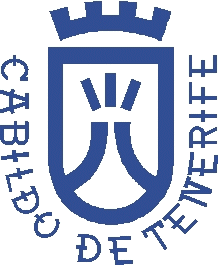 